2021年6月吉日福岡日豪協会会員各位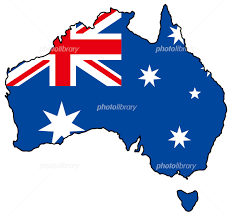 　さわやかな初夏の風が吹くころとなりましたが、会員の皆様におかれましては、お変わりなくお過ごしでしょうか。さて、今年度の新企画といたしまして、オーストラリア人講師を招いての英会話レッスンを企画いたしました。食べ物、旅行、スポーツなど、毎回違ったトピックで、オージー講師との会話を楽しんでみませんか。会員皆様の幅広い交流と、オーストラリア文化への理解を深めることを目的とし、内容は　オール・レベル向けとなっております。事務局より日本人スタッフが同席しますので、英語に自信のない方も安心してご参加ください。＊前期　レッスンスケジュール＊第1回　Sports (オーストラリアのスポーツ事情）　		7/8 	（木）	18:30-19:30第2回　Food　（オーストラリアの食べ物あれこれ）	 	7/20	（火）	14:00-15:00第3回　Climate in Australia（オーストラリアの気候）	8/10	（火）　　	14:00-15:00第4回 Australian Etiquette　（エチケット）		8/26	（木）	18:30-19:30第5回　Animal (オーストラリアの動物たち）		9/7	（火）	14:00-15:00第6回　Traveling　(オーストラリア観光)			9/16	（木）	18:30-19:30※トピックは変更の可能性があります。なお、継続レッスンではありませんので、1回のみでもお気軽にご参加ください。場所	：　福岡日豪協会事務所　福岡市中央区渡辺通2-1-10　十八福岡ビル3階定員	：　1クラス６名（申込多数の場合は、抽選とさせていただきます）テキスト	：　必要に応じてプリント等配布予定参加費	：　1回1,000円（当日支払）※オンライン・レッスンの場合は、後日請求書をお送りしますので振込みにてお支払いください（手数料当協会負担）参加資格：　福岡日豪協会会員＊　レッスン時はマスク着用でお願いいたします。（講師はマウスシールド着用）＊   参加ご希望の方は、申込書にご記入の上、ＦＡＸまたは、Ｅ－メールにてお申し込みください＊　お申込はレッスン1週間前までといたします。お申込み多数の場合は抽選となる場合がございます。　また、追加募集のご案内は、メール又は当協会HPにてお知らせいたします。※新型コロナウィルスの状況によっては、オンライン・レッスン（マイクロソフトTeams使用）に変更する場合がございます。スマホかパソコンをお持ちでビデオ通信が可能なインターネット環境が必要です。Teamsの使い方やアプリのインストールについては、お気軽にお尋ねください。福岡日豪協会事務局　　川平、中島TEL：(092) 726-1689/FAX：(092)711-0357E-mail：FJAS@kyuden.co.jp http://www.fjas.jp/（福岡日豪協会HP）福岡日豪協会　≪英会話レッスン　参加申込書≫　氏名		：　　　　　　　　　　　　会社名（法人のみ）：　　　　　　　　　　　会員種別	：法人・個人・学生・家族・オージー家族　（〇をつけてください）  E-mail	:                                        （*ｵﾝﾗｲﾝ・ﾚｯｽﾝ対応のため必須）　電話番号	：　　　　　　　　　　　　　　　　　　　*当日連絡可能な電話番号をお願いいたします参加希望レッスンに〇をつけて下さい（申込は各レッスン1週間前まで）（	）	第1回　Sports(オーストラリアのスポーツ事情）　	7/8 （木）	18:30-19:30（	）	第2回　Food（オーストラリアの食べ物あれこれ）	7/20（火）	14:00-15:00（	）	第3回　Climate（オーストラリアの気候）		8/10（火）	14:00-15:00（	）	第4回 Etiquette（オーストラリアのエチケット）	8/26（木）	18:30-19:30（	）	第5回　Animal	(オーストラリアの動物たち）	9/7（火）	14:00-15:00（	）	第6回　Traveling(オーストラリア観光)		9/16（木）	18:30-19:30＊お申込み多数の場合は抽選とさせていただきます。ご了承ください。結果は、お申込みいただいた方全員へレッスン５日前までにご連絡致します。＊当日はマスク着用でお願いします。体調がすぐれないときは、参加をご遠慮ください。＊当日ご欠席の場合は下記までお知らせください（当日連絡先：092-726-1689　または　080-3943－6857）